П О С Т А Н О В Л Е Н И ЕПРАВИТЕЛЬСТВА КАМЧАТСКОГО КРАЯ             г. Петропавловск-Камчатский	ПРАВИТЕЛЬСТВО ПОСТАНОВЛЯЕТ:	1. Внести в постановление Правительства Камчатского края от 02.03.2009 № 101-П «О ежегодном конкурсе на звание «Лучший государственный гражданский служащий Камчатского края» следующие изменения:1) в часть 4.1 раздела 4 приложения № 1:а) в абзаце первом слова «ценным подарком» заменить словами «единовременным денежным поощрением в размере 56 500 рублей»;б) в абзаце втором слова «ценный подарок» заменить словами «единовременное денежное поощрение в размере 33 900 рублей». 	2. Настоящее постановление вступает в силу через 10 дней после дня его официального опубликования.Первый вице-губернаторКамчатского края                                                                                  И.Л. Унтилова Пояснительная запискак проекту постановления Правительства Камчатского края«О внесении изменений в приложения к постановлению Правительства Камчатского края от 02.03.2009 № 101-П «О ежегодном конкурсе на звание «Лучший государственный гражданский служащий Камчатского края»Настоящий проект разработан в целях уточнения отдельных положений постановления Правительства Камчатского края от 02.03.2009 № 101-П «О ежегодном конкурсе на звание «Лучший государственный гражданский служащий Камчатского края» (далее – постановление Правительства Камчатского края от 02.03.2009 № 101-П) и направлено на совершенствование организации ежегодного конкурса на звание «Лучший государственный гражданский служащий Камчатского края (далее - конкурс). Закупка ценных подарков победителям и лауреатам конкурса осуществляется Аппаратом Губернатора и Правительства Камчатского края в соответствии с Федеральным законом от 05.04.2013 № 44-ФЗ «О контрактной системе в сфере закупок товаров, работ, услуг для обеспечения государственных и муниципальных нужд» в рамках реализации положений предусмотренных частью 6 постановления Правительства Камчатского края от 02.03.2009 № 101-П. Вместе с тем возникают трудности при планировании закупки ценных подарков, поскольку по условиям конкурса количество победителей и лауреатов определяется только по итогам второго этапа конкурса на заседании конкурсной комиссии, которое проводится не ранее ноября текущего года. В соответствии с частью 11.1 постановления Правительства Камчатского края от 21.12.2017 № 559 «О мерах по реализации Закона Камчатского края от 24.11.2017 № 160 «О краевом бюджете на 2018 год и на плановый период 2019 и 2020 годов» получатели средств краевого бюджета принимают бюджетные обязательства, связанные с поставкой товаров, выполнением работ, оказанием услуг, не позднее 15 октября текущего финансового года или последнего рабочего дня до указанной даты в соответствии с доведенными до них в установленном порядке лимитами бюджетных обязательств.Поэтому предлагается заменить ценные подарки, вручаемые победителям и лауреатам конкурса, на единовременную денежную выплату, обеспечив планирование необходимых объемов в ассигнованиях средств краевого бюджета, предусмотренных на содержание Аппарата Губернатора и Правительства Камчатского края.На реализацию проекта постановления Правительства Камчатского края не потребуется дополнительного финансирования из краевого бюджета. 24 мая 2019 года проект постановления размещен на Едином портале проведения независимой антикоррупционной экспертизы и общественного обсуждения проектов нормативных правовых актов Камчатского края в информационно-телекоммуникационной сети Интернет (htths://npaproject.kamgov.ru) для проведения независимой антикоррупционной экспертизы в срок до 4 июня 2019 года.В соответствии с постановлением Камчатского края от 06.06.2013 № 233-П «Об утверждении порядка проведения оценки регулирующего воздействия проектов нормативных правовых актов Камчатского края и экспертизы нормативных правовых актов Камчатского края» проект не подлежит оценке регулирующего воздействия.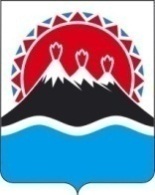 №О внесении изменений в приложение № 1 к постановлению Правительства Камчатского края от 02.03.2009 № 101-П «О ежегодном конкурсе на звание «Лучший государственный гражданский служащий Камчатского края»